Confederación General del Trabajo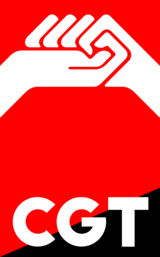 Sindicato de oficios varios de SabadellSección sindical Novartis FarmacéuticaRonda de Santa Maria, 158, 08210 Barberà del VallèsE-mail: cgt.novartis@gmail.com / Twitter: @CgtNovartisLuchar por un futuro mejorEl pasado miércoles, reunidos en asamblea, los trabajadores y trabajadoras de Novartis decidimos decir basta, que estamos cansados de que nos mientan, de que intenten enfrentarnos los unos contra los otros, y de que nos intenten convencer, solo de palabra, de que tenemos garantizado nuestro futuro laboral, pese a que todo indique lo contrario.La transparencia y la honestidad hace tiempo que murieron en esta empresa, y es por ello que ya no podemos creernos nada de lo que nos cuentan. Desde la CGT lo tenemos claro, no nos detendremos hasta tener un acuerdo, por escrito, donde se garanticen nuestros puestos de trabajo, nuestros salarios y todas y cada una de las condiciones sociales y laborales que tantos años nos ha costado conseguir.Es por ello que exigimos a la dirección global de Novartis que se sienten en una mesa de negociación, porque desde la CGT no vamos a tolerar que su avaricia destruya nuestro futuro ni el de nuestros compañeros. Nuestro objetivo es muy claro:Necesitamos el plan de producción de Siegfried Holding para la planta de Barberà del Vallés para los próximos 8 años.Necesitamos un acuerdo legal donde Novartis garantice que, en caso de querer trasladar la producción de sus productos a otra planta, lo haga de manera escalonada con la llegada de nuevos productos.Que Novartis, tal y como aseguró a los miembros del Comité de empresa, no sustraiga ni una sola máquina, ni equipo, de la planta de Barberà del Vallés.Un acuerdo de garantía de empleo a largo plazo (un largo plazo real, no como el que anuncian en los medios de comunicación, que bien pueden ser de seis meses) donde todos y cada uno de los trabajadores y trabajadoras de Novartis puedan estar tranquilos porque su puesto de trabajo esté garantizado.No dudéis ni por un instante que desde la dirección de la empresa van a hacer todo lo posible por reventar este movimiento que entre todos hemos empezado. No sabemos qué herramientas ni que aliados utilizaran para amedrentarnos y someternos, pero recordad que únicamente la unión y la lucha de todos y cada uno de nosotros es lo que puede garantizar nuestro futuro. El próximo lunes, 16 de noviembre del 2020, todos los miembros del Comité de empresa han sido convocados para estudiar qué acciones reivindicativas vamos a llevar a cabo. Se solicitó a la representación de la empresa un espacio para el próximo miércoles, 18 de noviembre, donde poder realizar una asamblea informativa para poder coordinarnos. Pero parece que, como nacido de la nada, se ha programado un Townhall para el mismo día. Adicionalmente, la empresa tira del Estatuto de los trabajadores para intentar negarnos la cesión de dicho espacio. Pero esto no hace más que insuflar nuestro espíritu de energía combativa: Si no disponemos de un espacio dentro de la empresa para poder realizar asambleas, dispondremos de él a las puertas de la misma, ¡porque nada ni nadie va a poder detenernos!¡LA LUCHA ES EL ÚNICO CAMINO!¡ÚNETE A LA RESISTENCIA!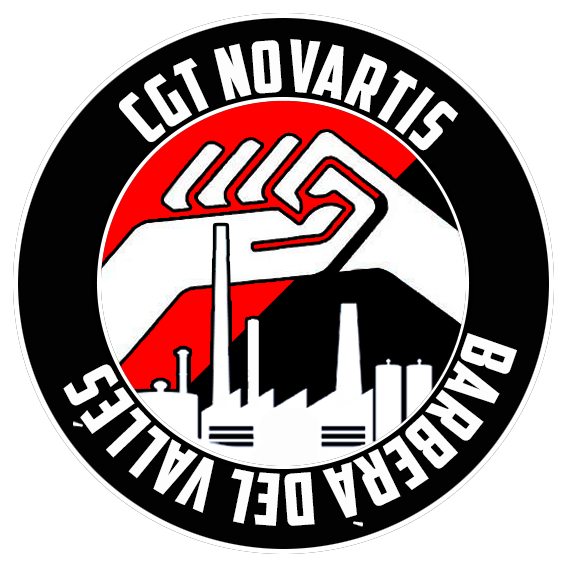 